Date:  November 25, 2013
Name of Product: MediaSense Search & Play Application, version 10.0
Contact for more information: accessibility@cisco.comThe following testing was done on a Windows 7 with Firefox 23.0.1, Freedom Scientific’s JAWs screen reader 14.0.1534 on FF 23.0.1, and standard Keyboard. Summary Table - Voluntary Product Accessibility TemplateSection 1194.22 Web-based internet information and applications – Detail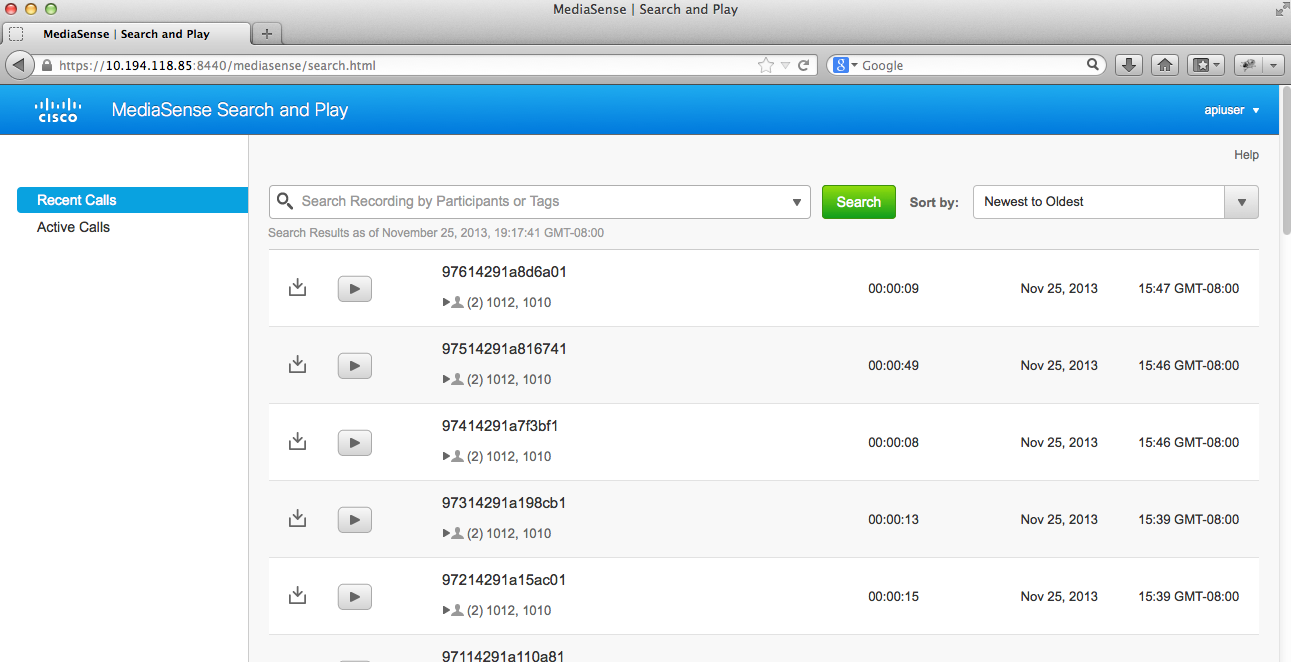 W3C WCAG 2.0 Level “A” Checkpoints – Detail Section 1194.31: Functional Performance Criteria – DetailSection 1194.41: Information, Documentation and Support - DetailCriteria Supporting FeaturesRemarks and ExplanationsSection 1194.21 Software Applications and Operating Systems Not ApplicableSection 1194.22 Web-based internet information and applications IncludedW3C WCAG 2.0 Level “A” CheckpointsIncludedSection 1194.23 Telecommunications Products Not ApplicableSection 1194.24 Video and Multi-media Products Not ApplicableSection 1194.25 Self-Contained, Closed Products Not ApplicableSection 1194.26 Desktop and Portable Computers Not ApplicableSection 1194.31 Functional Performance Criteria IncludedSection 1194.41 Information, Documentation and SupportIncluded508 ClauseCriteriaStatusRemarks and Explanations1194.22(a)A text equivalent for every non-text element shall be provided (e.g., via "alt", "longdesc", or in element content).Supports with ExceptionsLONGDESC (Long description) file not applicable. ASCII art, emoticons and leetspeak not included in product.Long description for non-text content not applicable.CAPTCHA not applicable.1194.22(b)Equivalent alternatives for any multimedia presentation shall be synchronized with the presentation.Not Applicable1194.22(c)Web pages shall be designed so that all information conveyed with color is also available without color, for example from context or markup.Supports1194.22(d)Documents shall be organized so they are readable without requiring an associated style sheet.Supports with ExceptionsLABEL and TITLE supported; all other table techniques not applicable.Unicode RLM and LRM, and DIR attribute not applicable. High contrast not supported.1194.22(e)Redundant text links shall be provided for each active region of a server-side image map.Not Applicable1194.22(f)Client-side image maps shall be provided instead of server-side image maps except where the regions cannot be defined with an available geometric shape.Not Applicable1194.22(g)Row and column headers shall be identified for data tables.Supports with ExceptionsLABEL and TITLE supported; all other table techniques not applicable.1194.22(h)Markup shall be used to associate data cells and header cells for data tables that have two or more logical levels of row or column headers.Not Applicable1194.22(i)Frames shall be titled with text that facilitates frame identification and navigation.Not Applicable1194.22(j)Pages shall be designed to avoid causing the screen to flicker with a frequency greater than 2 Hz and lower than 55 Hz.Supports1194.22(k)A text-only page, with equivalent information or functionality, shall be provided to make a web site comply with the provisions of this part, when compliance cannot be accomplished in any other way. The content of the text-only page shall be updated whenever the primary page changes.Not Applicable1194.22(l)When pages utilize scripting languages to display content, or to create interface elements, the information provided by the script shall be identified with functional text that can be read by assistive technology.Supports1194.22(m)When a web page requires that an applet, plug-in or other application be present on the client system to interpret page content, the page must provide a link to a plug-in or applet that complies with §1194.21(a) through (l).Supports1194.22(n)When electronic forms are designed to be completed on-line, the form shall allow people using assistive technology to access the information, field elements, and functionality required for completion and submission of the form, including all directions and cues.Supports with ExceptionsLABEL and TITLE supported; all other table techniques not applicable.1194.22(o)A method shall be provided that permits users to skip repetitive navigation links.Not Applicable1194.22(p)When a timed response is required, the user shall be alerted and given sufficient time to indicate more time is required.SupportsCheckpointDescriptionStatusRemarks and Explanations1.1.1Non text contentSupports with ExceptionsLONGDESC (Long description) file not applicable. ASCII art, emoticons and leetspeak not included in product.Long description for non-text content not applicable.CAPTCHA not applicable.1.2.1Audio-only and Video-only (Prerecorded)Not Applicable1.2.2Captions (Prerecorded)Not Applicable1.2.3Audio Description or Media Alternative (Prerecorded)Not Applicable1.3.1Info and RelationshipsSupports with ExceptionsLABEL and TITLE supported; all other table techniques not applicable.1.3.2Meaningful SequenceSupports with ExceptionsUnicode RLM and LRM, and DIR attribute not applicable. 1.3.3Sensory CharacteristicsNot Applicable1.4.1Use of ColorNot Applicable1.4.2Audio ControlNot Applicable1.4.3ContrastSupports with ExceptionsHigh contrast not supported.2.1.1KeyboardSupports2.1.2No Keyboard TrapSupports2.2.1Timing AdjustableNot Applicable2.2.2Pause, Stop, HideNot Applicable2.3.1Three Flashes or Below ThresholdNot Applicable2.4.1Bypass BlocksNot Applicable2.4.2Page TitledSupports2.4.3Focus OrderSupports2.4.4Link Purpose (In Context)Supports3.1.1Language of PageSupports3.2.1On FocusSupports3.2.2On InputSupports3.3.1Error IdentificationSupports3.3.2Labels or InstructionsSupports4.1.1ParsingSupports4.1.2Name, Role, ValueSupports with ExceptionsNames and roles not applicable.508 ClauseCriteriaSupporting FeaturesRemarks and Explanations1194.31(a)At least one mode of operation and information retrieval that does not require user vision shall be provided, or support for Assistive Technology used by people who are blind or visually impaired shall be provided.Supports with ExceptionsSee Comments for WCAG 2.0: 1.1.1, 1.3.1, 1.3.2, 4.1.21194.31(b)At least one mode of operation and information retrieval that does not require visual acuity greater than 20/70 shall be provided in audio and enlarged print output working together or independently, or support for Assistive Technology used by people who are visually impaired shall be provided.Supports with ExceptionsSee Comments for WCAG 2.0: 1.4.31194.31(c)At least one mode of operation and information retrieval that does not require user hearing shall be provided, or support for Assistive Technology used by people who are deaf or hard of hearing shall be providedSupports1194.31(d)Where audio information is important for the use of a product, at least one mode of operation and information retrieval shall be provided in an enhanced auditory fashion, or support for assistive hearing devices shall be provided.Supports1194.31(e)At least one mode of operation and information retrieval that does not require user speech shall be provided, or support for Assistive Technology used by people with disabilities shall be provided.Supports1194.31(f)At least one mode of operation and information retrieval that does not require fine motor control or simultaneous actions and that is operable with limited reach and strength shall be provided.Supports with ExceptionsSee Comments for WCAG 2.0: 1.1.1, 1.3.1, 1.3.2, 4.1.2508 ClauseCriteriaSupporting FeaturesRemarks and Explanations1194.41(a)Product support documentation provided to end-users shall be made available in alternate formats upon request, at no additional charge SupportsAccessible documentation is available through Cisco TAC upon request.1194.41(b)End-users shall have access to a description of the accessibility and compatibility features of products in alternate formats or alternate methods upon request, at no additional charge. SupportsAccessible documentation is available through Cisco TAC upon request.1194.41(c)Support services for products shall accommodate the communication needs of end-users with disabilities. SupportsCisco conforms through equal facilitation.  Customers may reach Cisco Technical Assistance Center (TAC) via Phone, Email or Web Form.   All cases open through email or web are opened as Priority 3 cases.   All Priority 1 or Priority 2 case can only be opened via the telephone.  TTY users must call the Text Relay Service (TRS) by dialing 711 or their state Video Relay Service (VRS) and have the TRS agent contact Cisco TAC via voice.